KARTA ZAPISU DZIECKADO ŻŁOBKADANE OSOBOWE DZIECKA:Proszę o przyjęcie dziecka do żłobka od dnia …....................................... r.DANE OSOBOWE RODZICÓW/ OPIEKUNÓW PRAWNYCH: DODATKOWE INFORMACJE O DZIECKU:
Czy dziecko ma alergię pokarmową lub wziewną? …......................................................................................................................................................................................................................................................................Szczególne zalecenia dotyczące diety dziecka …...........................................................................................................................................................................................................................................................................................................................................................................................................Choroby przewlekłe dziecka…......................................................................................................................................................................................................................................................................Czy dziecko przyjmuje na stałe leki? (jeżeli tak, to proszę podać jakie?)…......................................................................................................................................................................................................................................................................Ulubione zajęcia dziecka …...........................................................................................................................................................................................................................................................................................................................................................................................................UWAGA Drodzy Rodzice, prosimy o zaznaczenie poniższej informacji: □ Wyrażam chęć zapisu dziecka do żłobka pomimo braku dofinansowania z Gminy Śrem □ Wyrażam chęć zapisu dziecka do żłobka tylko w przypadku dofinansowania z Gminy Śrem  Informacja dotycząca danych osobowych dziecka i jego rodzinyKLAUZULA INFORMACYJNA (RODO)Administratorem Pana/Pani danych osobowych jest Niepubliczny Żłobek “Uszatek” przy ul. Paderewskiego 8 A, 63- 100 Śrem, tel. 607 862 060. Pana/Pani dane osobowe przetwarzane będą w celu niezbędnym do wykonywania czynności związanych z organizacją pracy (rekrutacji dzieci do żłobka, ewidencji dzieci, prowadzenia dokumentacji przebiegu nauczania działalności wychowawczej i opiekuńczej, w celach sprawozdawczych) w celu realizacji umów o sprawowanie opieki i edukacji, w celu kontaktu z rodzicami, opiekunami prawnymi, osobami upoważnionymi do odbioru dzieci;Podstawą przetwarzania jest zawarta z nami umowa lub dobrowolna zgoda, wyrażona przez osobę, której dane dotyczą lub w imieniu której ją wyraziła (art. 6 ust. 1 lit. a,b  RODO);Nie przekazujemy danych osobowych poza granicę kraju ani do organizacji międzynarodowych;Pana/Pani dane osobowe będą przechowywane przez okres trwania umowy.Posiada Pan/Pani prawo dostępu do treści swoich danych oraz prawo ich sprostowania, usunięcia, ograniczenia przetwarzania, prawo wniesienia sprzeciwu, prawo do cofnięcia zgody w dowolnym momencie bez wpływu na zgodność z prawem przetwarzania, którego dokonano na podstawie zgody przed jej cofnięciem;Ma Pan/Pani prawo wniesienia skargi do Prezesa UODO gdy uzna Pan/Pani, iż przetwarzanie danych osobowych Pana/Pani dotyczących narusza przepisy ogólnego rozporządzenia o ochronie danych osobowych z dnia 27 kwietnia 2016 r.;Podanie przez Pana/Panią danych osobowych jest warunkiem koniecznym do realizacji świadczonych przez nas usług i sprawowania opieki nad dziećmi. Konsekwencją niepodania danych osobowych lub wycofania zgody na ich przetwarzanie przez nas będzie brak możliwości świadczenia usług.…....................................                                …........................................................Miejscowość i data                                                                  Podpis rodziców/ opiekunów prawnych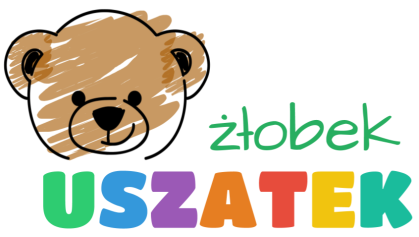 Niepubliczny Żłobek “Uszatek”ul. Paderewskiego 8 A63- 100 ŚremTel. 607 862 060kontakt@uszatek.edu.plImię i nazwiskoData i miejsce urodzeniaPESELAdres zamieszkaniaMatkaOjciecImię i nazwiskoAdres zamieszkaniaSeria i numer dowodu osobistegoMiejsce pracyTelefon kontaktowyAdres poczty elektronicznej